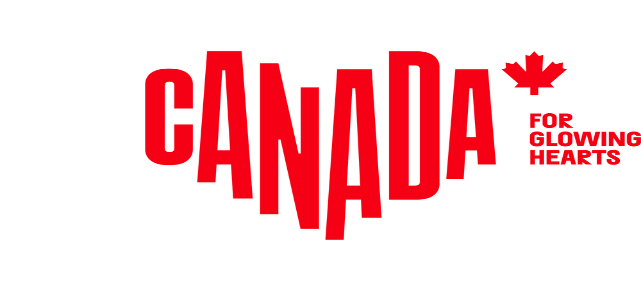 M E D I E N I N F O R M A T I O N	Story Idea BE/2022Autonome Meeresdrohnen made in Canada Visionärin Julie Angus treibt mit ihrer Firma Ocean Robotics den Schutz der Weltmeere voran Victoria auf Vancouver Island ist nicht nur die Hauptstadt der kanadischen Provinz British Columbia, sondern auch führend bei der Entwicklung intelligenter und nachhaltiger Meerestechnologien. Ein ideales Biotop also für Julie Angus, die dort autonome Meeresdrohnen zum Schutz der Ozeane baut. Julie Angus hat Kontinente mit dem Rad durchquert, ist weltweit auf Flüssen und Küstengewässern gepaddelt und hat eine Expedition organisiert, die auf den Handelsrouten der antiken Phönizier unterwegs war. Sie schrieb drei Bestseller über ihre Erfahrungen unter extremen Bedingungen, produzierte mehrere Dokumentarfilme und hat einen Hochschulabschluss in Mikrobiologie. Als Unternehmerin kann sie auf eine erfolgreiche Karriere in den Bereichen Risikokapital, Unternehmensentwicklung und Technologietransfer zurückblicken, doch jetzt hat Julie Angus nur noch ein Ziel vor Augen: Sie will mit der von ihr mitgegründeten Firma Ocean Robotics die Ozeane retten, mit Hilfe von autonomen Meeresdrohnen. Ocean Robotics hat seinen Sitz in Victoria auf Vancouver Island, einem Zentrum für maritime Wirtschaft. Über 100 Unternehmen und Organisationen sind dort in diesem Bereich aktiv, sie beschäftigen rund 55 000 Arbeitnehmer und generieren Umsätze in Milliardenhöhe.  In Victoria ist zudem das Centre for Ocean Applied Sustainable Technologies (COAST) beheimatet, das Menschen, Ideen, Unternehmen und Gemeinden zusammenführt und technologische Lösungen zum Schutz der Ozeane vorantreibt.Die Idee zum Bau autonomer Meeresdrohnen kam Julie Angus 2005 mitten im Hurrikan Vince. Damals überquerte sie - mit ihrem späteren Mann Colin - als erste Frau den Atlantik von Festland zu Festland im Ruderboot. Während die Wogen ihr leichtes Sperrholzboot hochhoben und sie wie in einem Fahrstuhl mit durchtrennten Kabeln wieder hinabstürzte, hatte sie eine Vision: Autonome, unbemannte Schiffe würden eine viel sicherere und dazu noch umweltfreundlichere Alternative für die Erforschung und den Schutz der Ozeane und ihrer Meeresbewohner bieten.2019 war die Zeit reif, die Idee wieder aufzugreifen. Gemeinsam mit Colin gründete sie in Victoria die Firma Open Ocean Robotics, Kanadas ersten Hersteller autonomer Boote. Seitdem hat der Prototyp Data Xplorer, ein surfbrettähnliches, 100 Kilogramm schweres und mit neuester Drohnentechnologie gespicktes Roboterboot, erfolgreich seine ersten Testfahrten absolviert. Von Solar- und Windenergie betrieben, kann der Data Xplorer ein Jahr lang auf den Weltmeeren unterwegs sein und Daten über den Zustand der Meere und ihrer Fauna und Flora sammeln. Die Verbindung zum Hauptquartier in Victoria erfolgt über Mobilfunk, auf offener See via Satellitenverbindung. Damit kann das Basisteam, egal wo sich die Drohne gerade befindet, umgehend auf Informationen zurückgreifen, die etwa im Bereich Artenschutz oder bei der Überwachung illegaler Fischerei und Umweltverschmutzung unerlässlich sind. Neben dem hundertprozentig nachhaltigen Antrieb sind Sicherheit und niedrige Betriebskosten zwei weitere Argumente für die Drohne von Open Ocean Robotics. Während dieselbetriebene, bemannte Forschungsschiffe zwischen 50.000 und 75.000 Kanadische Dollar kosten, arbeitet der autonome Datensammler für einen Bruchteil dieser Kosten.    In den Weltmeeren lagern zahllose Informationen. Die Datenvielfalt reicht von Informationen für die treibstoffeffizientesten Routen für Schiffe bis zur Messung von Veränderungen, die für das Verständnis des Klimawandels unerlässlich sind. Allerdings sind weniger als 20 Prozent der Ozeane erforscht und kartiert. Hier will Julie Angus, die von digitalen Ozeanen träumt, ansetzen. „Unser Date Xplorer kann nicht nur monatelang unterwegs sein, sondern auch mit Unterwasser- und Flugdrohnen zusammenarbeiten. Dadurch sind wir in der Lage, 3D-Bilder der Vorgänge in den Meeren zu erstellen, vom Meeresboden bis zum Himmel darüber.“ Die Anfang 2020 bei den Women of the Year Awards zur Innovatorin des Jahres gekürte Unternehmerin weiß jedoch auch, dass dies erst der Anfang ist. “Wir suchen Partnerschaften mit kleinen und großen Unternehmen, die ebenfalls Innovationen vorantreiben”, sagt sie. Den ersten Schritt dazu hat Open Ocean Robotics bereits getan. Noch im gleichen Jahr wurde OOR unter 60 Mitbewerbern als Start-up für die Offshore Wind Challenge ausgewählt. Bei diesem Wettbewerb ging es um die Suche nach autonomen Lösungen zur Überwachung bedrohter Meerestiere. Derzeit arbeitet Open Ocean Robotics unter anderem mit dem kanadischen Ministerium für Fischerei und Ozeane an der Kartierung des Lake Okanagan in British Columbia. Informationen für Medien:Open Ocean Robotics, https://openoceanrobotics.com/Bildmaterial zur Story Idea findet sich hier Aktuelle Informationen zu Reisen nach Kanada finden sich hierÜber Destination CanadaDestination Canada ist das offizielle kanadische Marketing-Unternehmen für den Tourismus. Wir möchten die Welt dazu inspirieren, Kanada zu entdecken. Gemeinsam mit unseren Partnern in der Tourismusbranche und den Regierungen der Territorien und Provinzen von Kanada bewerben und vermarkten wir Kanada in zehn Ländern weltweit, führen Marktforschungen durch und fördern die Entwicklung der Branche und ihrer Produkte. Schauen Sie auf unserer Media-Webseite www.kanada-presse.de vorbei, besuchen Sie uns auf Facebook, verfolgen Sie das Neueste von uns auf Twitter oder abonnieren Sie unseren YouTube-Kanal. Weitere Informationen gibt‘s unter www.canada.travel/corporatePressekontat:Destination Canadaproudly [re]presented byThe Destination OfficeBARBARA ACKERMANNMANAGING DIRECTOR Lindener Str. 128, D-44879 Bochum, GermanyPhone: +49 (0) 234 324 980 74, Fax: +49 (0) 234 324 980 79barbara@destination-office.de , www.kanada-presse.de, www.keepexploring.deFind us on Facebook: www.facebook.com/entdeckekanadaFollow us on Twitter: www.twitter.com/entdeckekanadaCanada Videos on YouTube: www.youtube.com/entdeckeKanadaCanada on Pinterest: www.pinterest.com/ExploreCanadaExplore Canada on Instagram: www.instagram.com/kanada_entdeckenUse #ExploreCanada in all channels, and we’ll share our favorites with our followers.